  Spring Semester, 2020Mid term Assignment Total marks 30Subject: Drawing	Class: Bs Textile Semester 4Instructor: Mr Buland IqbalDraw a still life of wine bottle , table tennis ball , glases with camera and time machine with use of  minimum three mediums  Material  must required Drawing sheet or scholar sheet Pencil EraserSharpner Drawing board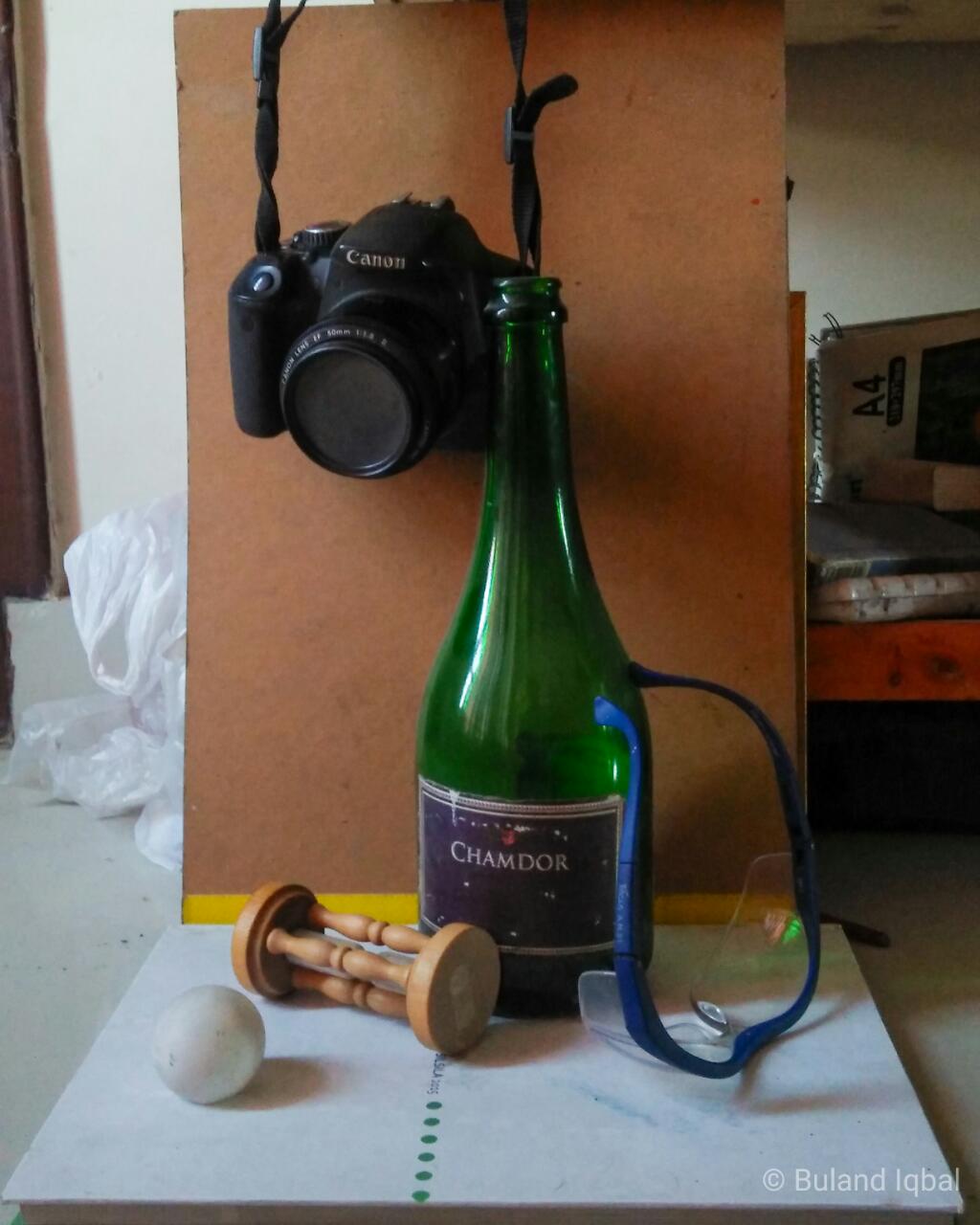 